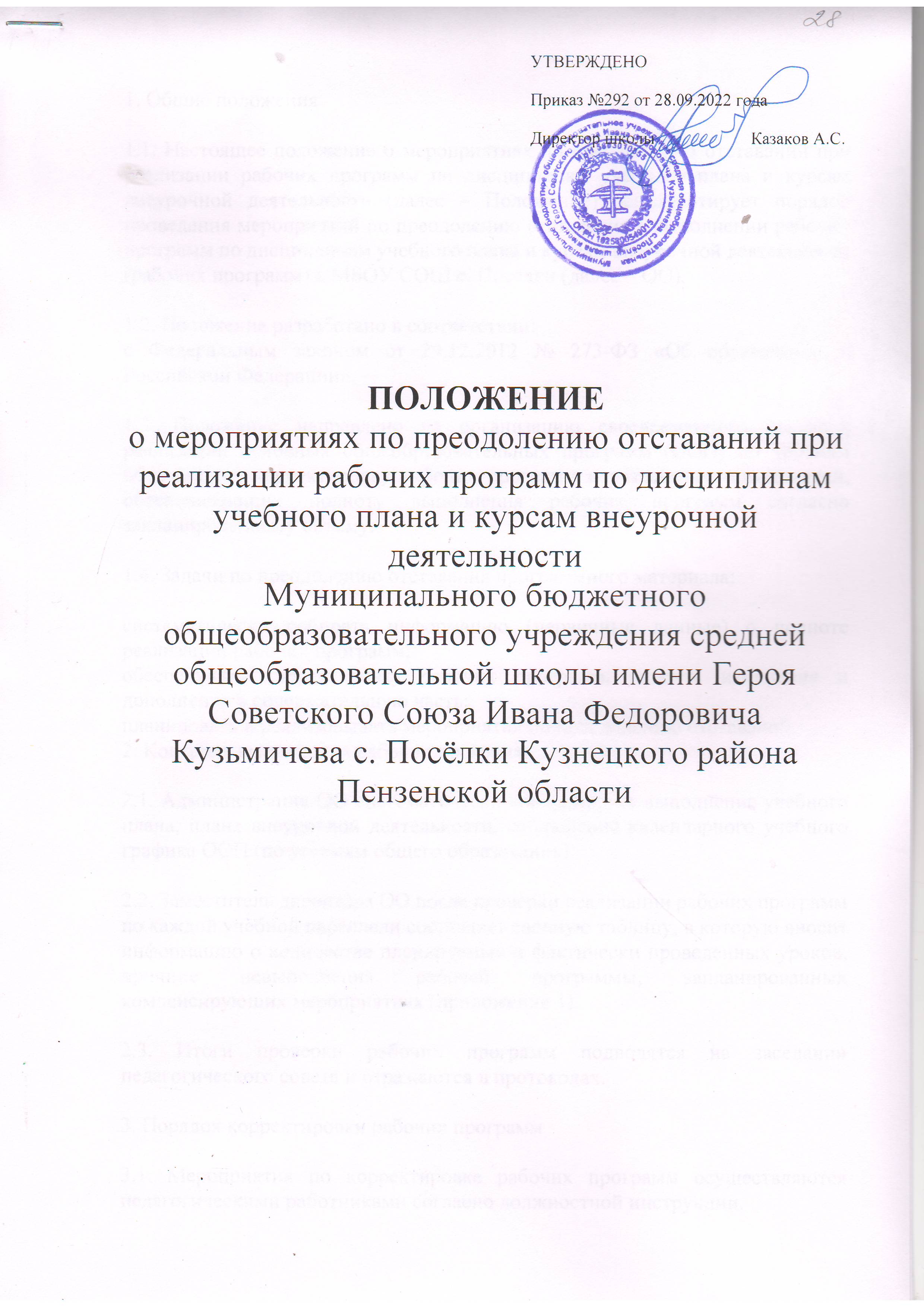 1. Общие положения1.1. Настоящее положение о мероприятиях по преодолению отставаний при реализации рабочих программ по дисциплинам учебного плана и курсам внеурочной деятельности (далее – Положение) регламентирует порядок проведения мероприятий по преодолению отставания в выполнении рабочих программ по дисциплинам учебного плана и курсам внеурочной деятельности (рабочих программ) в МБОУ СОШ с. Поселки (далее – ОО).1.2. Положение разработано в соответствии:с Федеральным законом от 29.12.2012 № 273-ФЗ «Об образовании в Российской Федерации».1.3. Положение направлено на организацию своевременного контроля реализации основных общеобразовательных программ (ООП) по уровням образования, корректировку рабочих программ и разработку мероприятий, обеспечивающих полноту выполнения рабочих программ согласно запланированному объему.1.4. Задачи по преодолению отставания программного материала:систематически собирать информацию (первичные данные) о полноте реализации рабочих программ;обеспечивать корректировку рабочих программ, вносить изменения и дополнения в содержательную часть;планировать и реализовывать мероприятия по преодолению отставаний.2. Контроль выполнения рабочих программ2.1. Администрация ОО систематически контролирует выполнение учебного плана, плана внеурочной деятельности, соблюдение календарного учебного графика ООП (по уровням общего образования).2.2. Заместитель директора ОО после проверки реализации рабочих программ по каждой учебной параллели составляет сводную таблицу, в которую вносит информацию о количестве планируемых и фактически проведенных уроков, причине невыполнения рабочей программы, запланированных компенсирующих мероприятиях (приложение 1).2.3. Итоги проверки рабочих программ подводятся на заседании педагогического совета и отражаются в протоколах.3. Порядок корректировки рабочих программ3.1. Мероприятия по корректировке рабочих программ осуществляются педагогическими работниками согласно должностной инструкции.3.2. В случае необходимости корректировки рабочих программ из-за выполнения учебного плана не в полном объеме (карантин, природные факторы и т. д.) директор ОО на основании докладных записок учителей-предметников издает приказ о внесении изменений в ООП в части корректировки содержания рабочих программ.3.3. Корректировка рабочей программы осуществляется посредством:укрупнения дидактических единиц в тематическом планировании;сокращения часов на проверочные работы;оптимизации домашних заданий.3.4. Не допускается уменьшение объема часов за счет полного исключения раздела из программы.3.5. В ходе реализации скорректированной рабочей программы учитель вносит информацию в раздел «Лист корректировки рабочей программы» (приложение 2).3.6. Корректировка рабочих программ проводится согласно срокам, установленным в приказе руководителя ОО о внесении изменений в ООП.4. Заключительные положения4.1. Настоящее Положение утверждается приказом директора ОО и вступает в силу с момента его утверждения. Изменения, вносимые в Положение, вступают в силу в том же порядке.4.2. После утверждения Положения или изменений, внесенных в него, текст Положения размещается на сайте ОО. Работники ОО знакомятся с Положением под подпись.4.3. Положение действует до принятия нового локального акта, регулирующего вопросы преодоления отставания программного материала при реализации рабочих программ учебных предметов, курсов.Приложение 1Сводная таблица «Выполнение рабочих программ»Приложение 2Лист корректировки рабочей программыПредмет, курсКоличество часов по плануУчебный периодУчебный периодУчебный периодУчебный периодОтставаниеПричина отставанияКорректирующие мероприятияПредмет, курсКоличество часов по плануЧетвертьЧетвертьЧетвертьЧетвертьОтставаниеПричина отставанияКорректирующие мероприятияПредмет, курсКоличество часов по плану1234ОтставаниеПричина отставанияКорректирующие мероприятияРусский язык 164 40 39483712 Карантин Укрупнение дидактических единицАнглийский язык1032526282410КарантинСокращение количества часов на проверочные работыИстория России70171720168КарантинСамостоятельное изучение темы№ урокаРазделПланируемое количество часовФактическое количество часовПричина корректировкиСпособ корректировкиСогласовано№ 5«Мы и наше здоровье»21Карантин, приказ директора школы от 12.05.2020 № 234Объединение тем «Умей предупреждать болезни», «Здоровый образ жизни»Сидорова С.В.№ 6«Что мы едим»21Карантин, приказ директора школы от 12.05.2020 № 234Самостоятельное изучениеСидорова С.В.